LAMPIRANSURAT IJIN PENELITIAN BANGKESBANGPOL
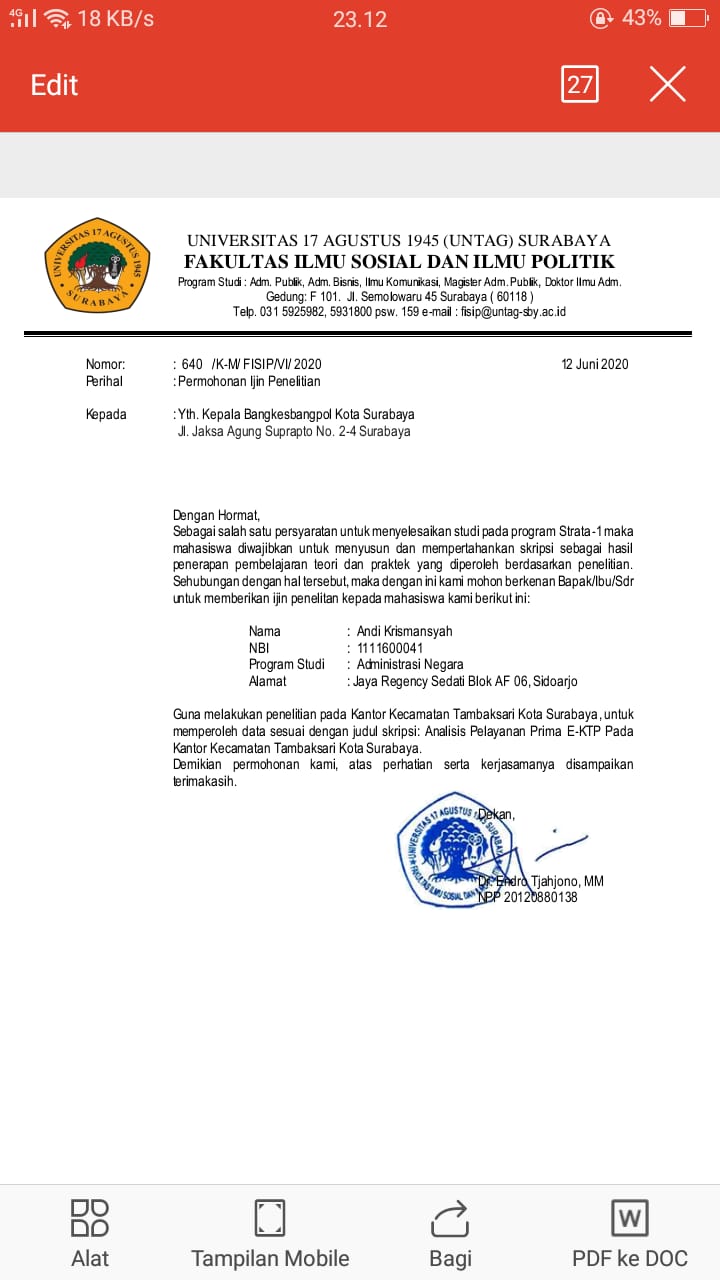 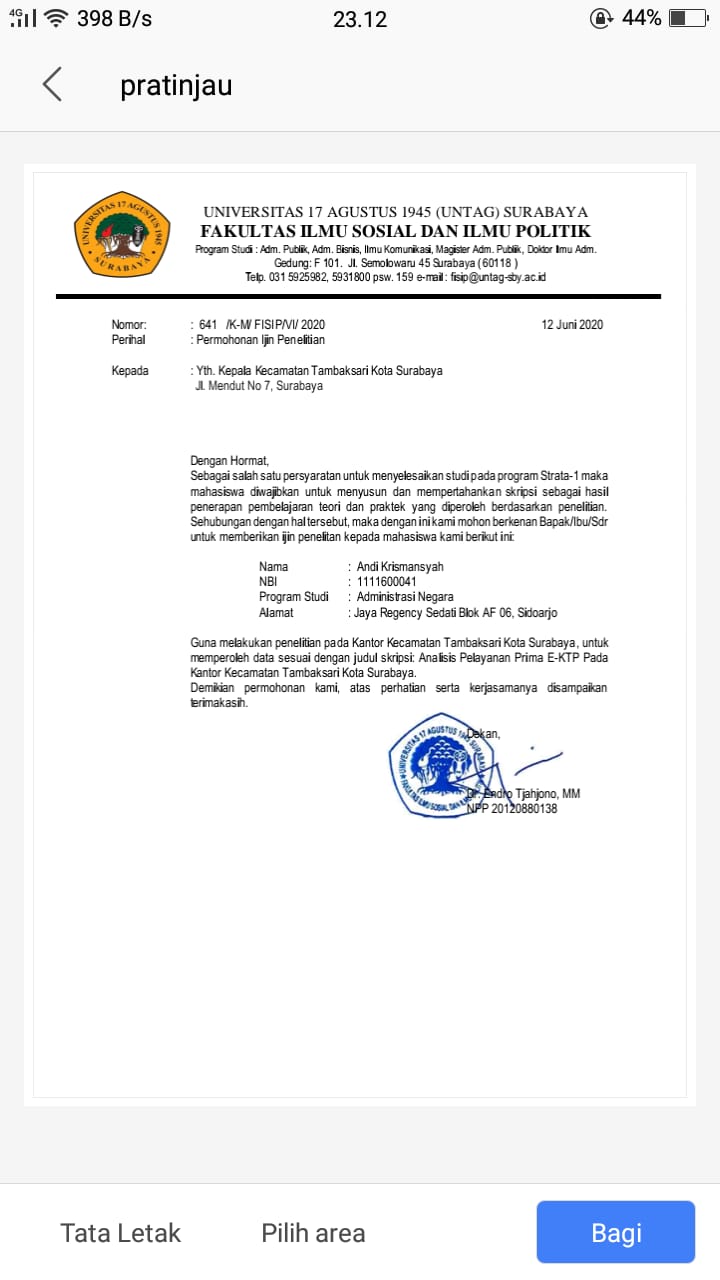 SURAT IJIN PENELITIAN KECAMATAN TAMBAKSARI SURABAYA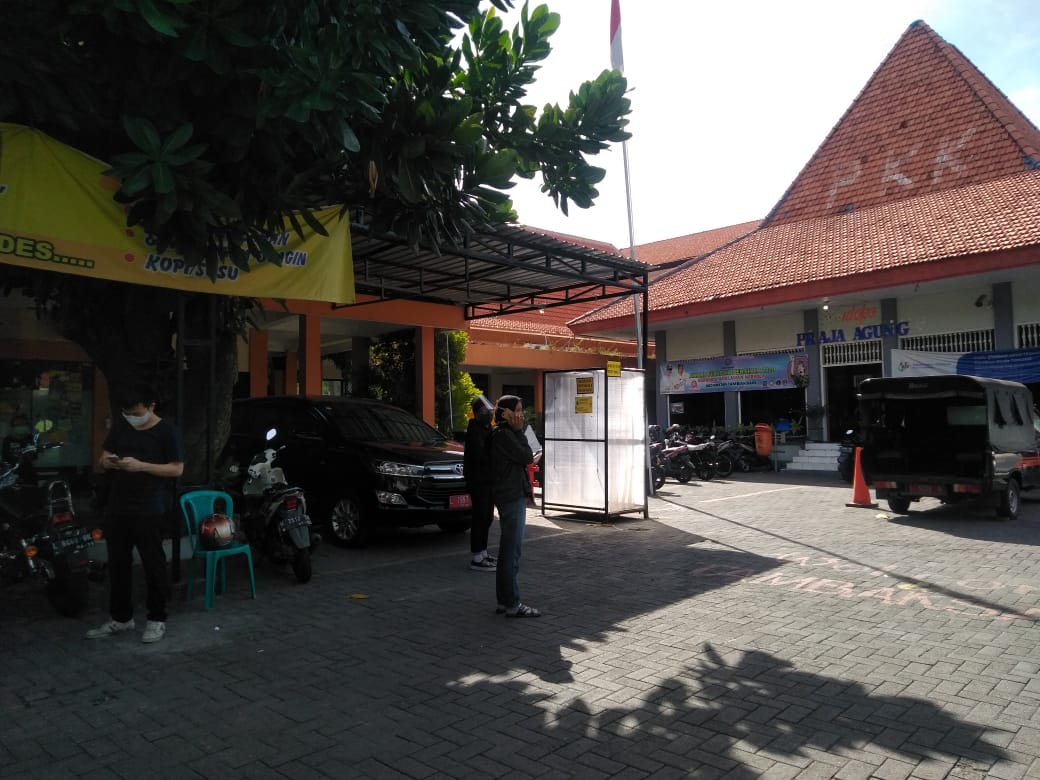 BAGIAN DEPAN KECAMATAN TAMBAKSARI 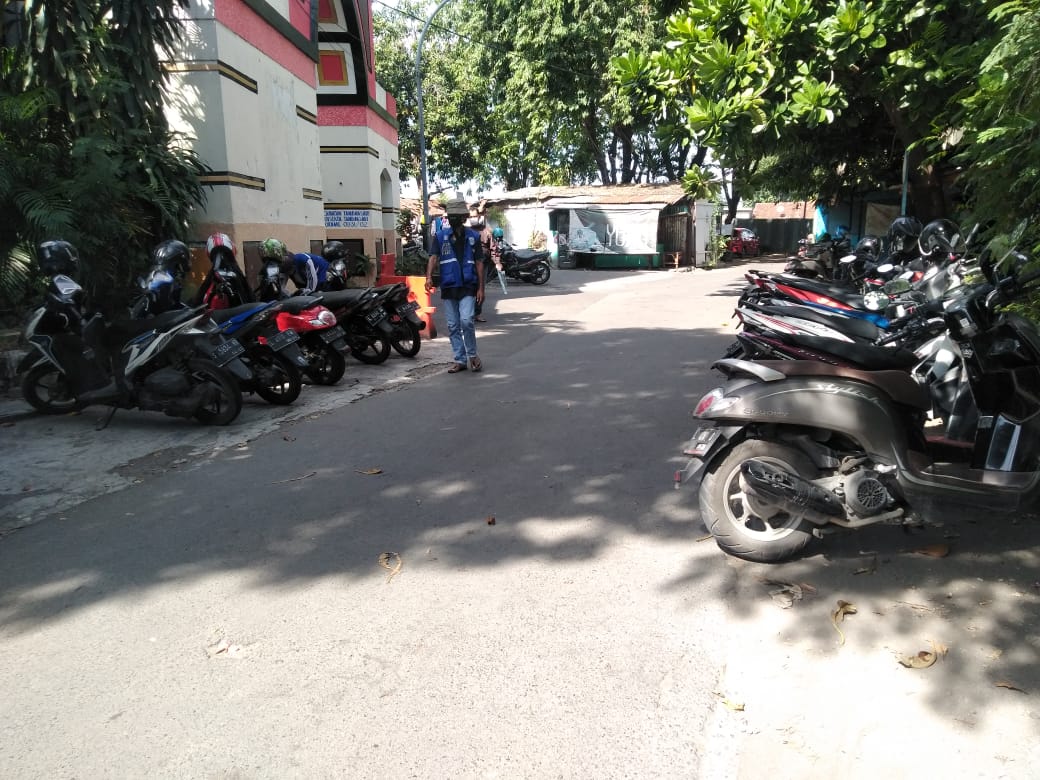 TEMPAT PARKIR KECAMATAN TAMBAKSARIPERTANYAAN WAWANCARAPERTANYAAN WAWANCARA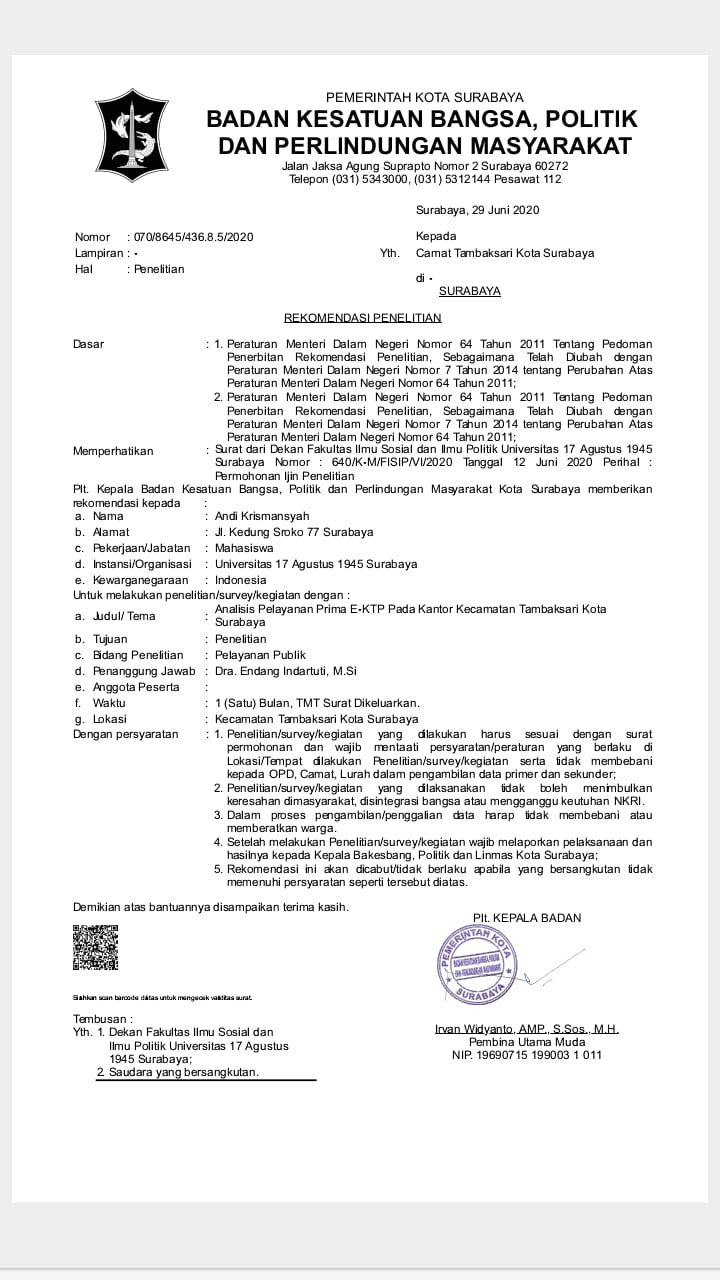 SURAT PERIJINAN PENELITIAN DARI BANGKESBANGPOL